ChaseDream GMAT 語法寂靜整理(2018-10-03 起) 整理菌:鄭布拉希莫維奇  最新版位址: https://forum.chasedream.com/thread-1329394-1-1.html 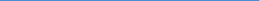 2018-10-03 起寂靜整理匯總【原始匯總】10/03 起原始狗匯總 by Cinderella 灰https://forum.chasedream.com/thread-1329375-1-1.html 【數學】10/03 起數學寂靜原始稿 by qv0518 https://forum.chasedream.com/thread-1329378-1-1.html 【數學討論稿 1-100】10/03 起數學討論稿 by Lyyyyyyynnnnnnnhttps://forum.chasedream.com/thread-1329380-1-1.html 【閱讀】10/02 起閱讀寂靜整理 by huajiananhaihttps://forum.chasedream.com/thread-1329382-1-1.html 【作文】10/03 起語法寂靜整理 by qv0518https://forum.chasedream.com/thread-1329379-1-1.html 【IR】1003 起 IR 寂靜整理 by Super 鱷魚杭https://forum.chasedream.com/thread-1329392-1-1.html 【作文】10/03 起作文寂靜整理 by qv0518 https://forum.chasedream.com/thread-1329379-1-1.html 更新日誌: 10/08 21:48, 更新到第17題，感謝Cris7，丸子君, Akiii, mithrandir7311110/07 20:47, 更新到第12題，感謝gin.gins,o_yeah,AHH705,BigFaceM,加油RP,rrrrubylu,yoment10/06 17:19, 更新到第4題，感謝ggmatkiller10/06 08:21, 更新到第2題，感謝verapancake10/05 17:56,更新到 1 題,感謝Sibyllam10/03 換褲日(換褲時間統計)1.bySibyllamcell-phone-relate accidents 和 accidents related with cell phones 有用法上孰優孰劣之分嗎？有道題兩個選項其他語法點上好像都是一樣的，就這兩個用法有差別[補充]by fuckoffandcell-phone-relate accidents 和 accidents related with cell phones 應該是語意的區別吧

前者比較側重的是cell-phone related - i.e. 是關於cellphone的accident，較為specific
而後者側重的是accidents， i.e., accidents 裡面關於cellphone的那些，感覺是後者範圍較大。[補充]by bzy!在網上找到類似的句子

Road traffic accidents associated with the use of cell phones by drivers has been demonstrated to be a source of much concern for researchers.

The AEI-Brookings study is all about factoring in the injuries, lost lives, pain and suffering of cell phone-related accidents.2.by verapancake
感覺語義語法都有考察，我碰到很多關於“比較”的知識點的題，心痛，pace被連續幾道很糾結的語法拖亂了3.by ggmatkiller有考到having done和despite being的正確用法的有兩道，不能輕易排除啊
4. by ggmatkiller有一道題是只有not only, but...沒有 also，或者只有also，但語義覺得很奇怪，可如果考慮平行的話還只能選這個只有but那個5. by gin.ginsSC我想不起來了。對不起！
感覺考了很多modifier的位置，就是移來移去。SC真的變難！感覺單純考句子毛病的少了，很多都是將句子的整體韻律啊讀起來順不順口這樣。6.by o_yeah記得一個：說A東西和B東西應該同時並且一起做什麼什麼東西。考的是這裡的“同時"和“一起”是當形容詞還是副詞呢？7.by AHH705預發：長難句很多8. by BigFaceM確實有很多平行結構的考點，大家可以著重複習下有一題印象很深，考平行結構的：A，B，and C。我找了半天也沒發現答案。於是我覺得不存在這個結構，正確答案的結構應該是：A，-ing從句，and C9. by 加油RP有一個關於1933年xx量下降的報告中，美國人把xx量定義為xxx。
“定義”，有defines，defined，have defined（自己判斷吧，我覺得該是defined，但最後選了defines的一個）
其他差異：前面那半句話，decrease做主語，還是xx量做主語10. byrrrrubylu有一題印象比較深的是xxx（一個人名）'s contribution to...is of historical importance（大概是這個意思），but not least to..., but...。這樣寫是不是看不出來考點……大概就是考是not least but，還是but not least，構築選的是後者，這套題要通過句意和平行來判斷
11. byrrrrubylu考了一題no sooner!!這題不太確定：no sooner had Tom(亂寫)announced his decision than the commission resumed their debate（類似，考點是劃線句，這是我的選項）
12. byyoment考到了雞精裡那個cell-phone-relate accidents和accidents relatedwith cell phones，這道題目還有would not 和seldom的區別，我也沒太想明白
有平行，有一題是三個動詞的平行
據說考了很多比較，但我卻沒怎麼遇到（也可能是我沒看出來）13. by Cris7有一題印象很深刻，講修自行車道的，will build the paves for the use only by pedestrians,大意是說修建的自行車道只能給行人使用。構築糾結的除了劃線的還有那個with 開頭選項...其他的應該不對了 exclusively only just應該都不能重複的......感覺only應該是用來修飾pedestrian。14. byCris7一題的大意是某機構在最近重新檢測（？）一個inflammentaryagent,despite being complex and expensive.構築混亂中選了despite its being expensive。。。感覺不加its的話being修飾的是機構機構很複雜很貴應該不對畢竟expensive應該修飾的是agent....【瞎蒙不靠譜說法】15. by丸子君有很多平行 like， compared to等16. byAkiiiFollowing the fire, 後面劃線。主要意思是當地居民的房屋需要修繕，所以他們會有一段時間homeless。
想請問下following the fire後面能跟的主語是什麼呢？
選項有：
residents
the need to 修繕房屋
修繕房屋（名詞）[語法菌補充]following the fire，是modifier, 是“大火之後”的意思，好像後面主語不管是什麼都沒毛病唉...感覺應該是其他的split[構築補充]後面應該還有一個until的考點和被動的考點，我選的答案是residents will be homeless，（這裡有個逗號，我覺得在until前面加逗號也很奇怪） until 房屋修好。
然後還有一個選項大致是  residents will be homeless by the need of 修繕房屋中間會有很長的修飾時間的詞。[補充] byfuckoffand個人覺得這個例子和狗主的例子有些許不同...因為這個例子當中的following modifies "the centuries"
而following the fire，若前面沒有名次的話，那就是modifies 後面的句子

感覺這題確實挺tricky的，可能要靠其他split了。。。

gmatclub有人問過類似問題，following the gold rush, the mining town...，有興趣的可以看一下

https://gmatclub.com/forum/according-to-manhattan-gmat-the-following-are-incorrect-142678.html17. by mithrandir73111一個什麼投訴還是選舉的，分號，or，and的各種組合並列，一慌沒看出來，

好像有那個related的題，不過我看的是，if。。。passes, would ，四個選項都有would，我選了沒有would的那個，

as well as
我覺得和平時做的題都很像啊，可是為啥還是崩了，，，